Форма № 2Руководитель клуба (президент, директор): ___________________________ / (___________________________)Главный тренер команды: ___________________________ / (___________________________)Подпись врача по спортивной медицине либо уполномоченного представителя медицинской организации, имеющей сведения о прохождении медицинского обследования футболистами: _________________________ / (_________________________)Печать медицинской организации, имеющей лицензию на осуществление медицинской деятельности, предусматривающей работы (услуги) по лечебной физкультуре и спортивной медицине:						м.п.Заполняется сотрудником РФФВ РФС.ЦП за клубом зарегистрировано ____________ футболистов. Подпись и ФИО лица, осуществившего проверку сведений в РФС.ЦП: _______________________________________________________________м.п. РФФ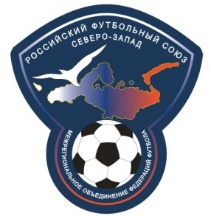 ЗАЯВОЧНЫЙ ЛИСТ КЛУБА для участия в Кубке чемпионов Офф «Северо-Запад»ЗАЯВОЧНЫЙ ЛИСТ КЛУБА для участия в Кубке чемпионов Офф «Северо-Запад»ЗАЯВОЧНЫЙ ЛИСТ КЛУБА для участия в Кубке чемпионов Офф «Северо-Запад»ЗАЯВОЧНЫЙ ЛИСТ КЛУБА для участия в Кубке чемпионов Офф «Северо-Запад»ЗАЯВОЧНЫЙ ЛИСТ КЛУБА для участия в Кубке чемпионов Офф «Северо-Запад»ЗАЯВОЧНЫЙ ЛИСТ КЛУБА для участия в Кубке чемпионов Офф «Северо-Запад»ЗАЯВОЧНЫЙ ЛИСТ КЛУБА для участия в Кубке чемпионов Офф «Северо-Запад»ЗАЯВОЧНЫЙ ЛИСТ КЛУБА для участия в Кубке чемпионов Офф «Северо-Запад»Спортивное наименование команды клуба: Спортивное наименование команды клуба: Спортивное наименование команды клуба: Спортивное наименование команды клуба: Спортивное наименование команды клуба: Спортивное наименование команды клуба: Спортивное наименование команды клуба: Спортивное наименование команды клуба: Спортивное наименование команды клуба: Спортивное наименование команды клуба: Цвета основной экипировки (футболки, шорты, форма вратаря):Цвета основной экипировки (футболки, шорты, форма вратаря):Цвета основной экипировки (футболки, шорты, форма вратаря):Цвета основной экипировки (футболки, шорты, форма вратаря):Цвета основной экипировки (футболки, шорты, форма вратаря):Цвета основной экипировки (футболки, шорты, форма вратаря):Цвета основной экипировки (футболки, шорты, форма вратаря):Цвета основной экипировки (футболки, шорты, форма вратаря):Цвета основной экипировки (футболки, шорты, форма вратаря):Цвета основной экипировки (футболки, шорты, форма вратаря):Цвета запасной экипировки (футболки, шорты, форма вратаря):Цвета запасной экипировки (футболки, шорты, форма вратаря):Цвета запасной экипировки (футболки, шорты, форма вратаря):Цвета запасной экипировки (футболки, шорты, форма вратаря):Цвета запасной экипировки (футболки, шорты, форма вратаря):Цвета запасной экипировки (футболки, шорты, форма вратаря):Цвета запасной экипировки (футболки, шорты, форма вратаря):Цвета запасной экипировки (футболки, шорты, форма вратаря):Цвета запасной экипировки (футболки, шорты, форма вратаря):Цвета запасной экипировки (футболки, шорты, форма вратаря):Заполняется Объединением федераций футбола «Северо-Запад» Внесено в заявку _____ футболистов и _____ официальных лиц клуба. Подпись и ФИО лица, осуществившего внесение в заявку в целях участия в Соревнованиях: _________________________________________м.п. ОФФ «Северо-Запад»Заполняется Объединением федераций футбола «Северо-Запад» Внесено в заявку _____ футболистов и _____ официальных лиц клуба. Подпись и ФИО лица, осуществившего внесение в заявку в целях участия в Соревнованиях: _________________________________________м.п. ОФФ «Северо-Запад»Заполняется Объединением федераций футбола «Северо-Запад» Внесено в заявку _____ футболистов и _____ официальных лиц клуба. Подпись и ФИО лица, осуществившего внесение в заявку в целях участия в Соревнованиях: _________________________________________м.п. ОФФ «Северо-Запад»Заполняется Объединением федераций футбола «Северо-Запад» Внесено в заявку _____ футболистов и _____ официальных лиц клуба. Подпись и ФИО лица, осуществившего внесение в заявку в целях участия в Соревнованиях: _________________________________________м.п. ОФФ «Северо-Запад»Заполняется Объединением федераций футбола «Северо-Запад» Внесено в заявку _____ футболистов и _____ официальных лиц клуба. Подпись и ФИО лица, осуществившего внесение в заявку в целях участия в Соревнованиях: _________________________________________м.п. ОФФ «Северо-Запад»Заполняется Объединением федераций футбола «Северо-Запад» Внесено в заявку _____ футболистов и _____ официальных лиц клуба. Подпись и ФИО лица, осуществившего внесение в заявку в целях участия в Соревнованиях: _________________________________________м.п. ОФФ «Северо-Запад»Заполняется Объединением федераций футбола «Северо-Запад» Внесено в заявку _____ футболистов и _____ официальных лиц клуба. Подпись и ФИО лица, осуществившего внесение в заявку в целях участия в Соревнованиях: _________________________________________м.п. ОФФ «Северо-Запад»Заполняется Объединением федераций футбола «Северо-Запад» Внесено в заявку _____ футболистов и _____ официальных лиц клуба. Подпись и ФИО лица, осуществившего внесение в заявку в целях участия в Соревнованиях: _________________________________________м.п. ОФФ «Северо-Запад»Заполняется Объединением федераций футбола «Северо-Запад» Внесено в заявку _____ футболистов и _____ официальных лиц клуба. Подпись и ФИО лица, осуществившего внесение в заявку в целях участия в Соревнованиях: _________________________________________м.п. ОФФ «Северо-Запад»Заполняется Объединением федераций футбола «Северо-Запад» Внесено в заявку _____ футболистов и _____ официальных лиц клуба. Подпись и ФИО лица, осуществившего внесение в заявку в целях участия в Соревнованиях: _________________________________________м.п. ОФФ «Северо-Запад»ФУТБОЛИСТЫФУТБОЛИСТЫФУТБОЛИСТЫФУТБОЛИСТЫФУТБОЛИСТЫФУТБОЛИСТЫФУТБОЛИСТЫФУТБОЛИСТЫФУТБОЛИСТЫФУТБОЛИСТЫ№Фамилия, имя отчество (полностью)Фамилия, имя отчество (полностью)Фамилия, имя отчество (полностью)Дата рождения(дд.мм.гггг)Номер паспорта / св. о рожденииID РФС.ЦПАмплуаМедицинский допускМедицинский допуск№Фамилия, имя отчество (полностью)Фамилия, имя отчество (полностью)Фамилия, имя отчество (полностью)Дата рождения(дд.мм.гггг)Номер паспорта / св. о рожденииID РФС.ЦПАмплуаДопущен / не допущенПодпись врачаОФИЦИАЛЬНЫЕ ЛИЦА КЛУБАОФИЦИАЛЬНЫЕ ЛИЦА КЛУБАОФИЦИАЛЬНЫЕ ЛИЦА КЛУБАОФИЦИАЛЬНЫЕ ЛИЦА КЛУБАОФИЦИАЛЬНЫЕ ЛИЦА КЛУБАОФИЦИАЛЬНЫЕ ЛИЦА КЛУБА№Фамилия, имя отчество (полностью)Дата рождения(дд.мм.гггг)Номер паспортаID РФС.ЦПДолжность, моб., e-mail